Jogo da cestaObjetivo: coordenação motora, atenção, concentração, coordenação motora fina.Materiais:Copo plásticoFita durexBolinha de papelMesaConstrução:Com a fita durex pode pendurar o copo plástico ao final da mesa com a boca do copo para cima, ou se não tiver fita durex pode deixar o copo virado de lado em cima da mesa com algum outro material que deixe o copo fixo, sem se movimentar. Após arrumar o copo faça 5 bolinhas de papel.Jogo:Em posse das bolinhas de papel, vai arremessar as bolinhas de papel uma a uma, tentando acertar no copo. Primeiro vai arremessar a bolinha em contato com a mesa, então a bolinha vai rolando em cima da mesa, após vai arremessar a bolinha direto no copo, sem a bolinha ter contato com qualquer superfície. O jogo pode ser jogado em dupla, para fazer uma disputa, aí soma-se o número de acertos de bolinha dentro do copo.Bom jogo...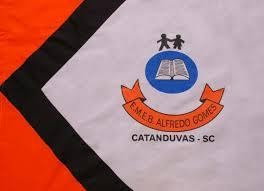 ESCOLA MUNICIPAL DE EDUCAÇÃO BÁSICA ALFREDO GOMES.DIRETORA: IVÂNIA NORA.ASSESSORA PEDAGÓGICA: SIMONE ANDRÉA CARL.ASSESSORA TÉCNICA ADM.: TANIA N. DE ÁVILA.PROFESSOR: JONAS STRINGUI TOMBINIDISCIPLINA: EDUCAÇÃO FISICACATANDUVAS – SCANO 2021  